РЕЗЮМЕКузьмина Ольга Сергеевна                 Личная информация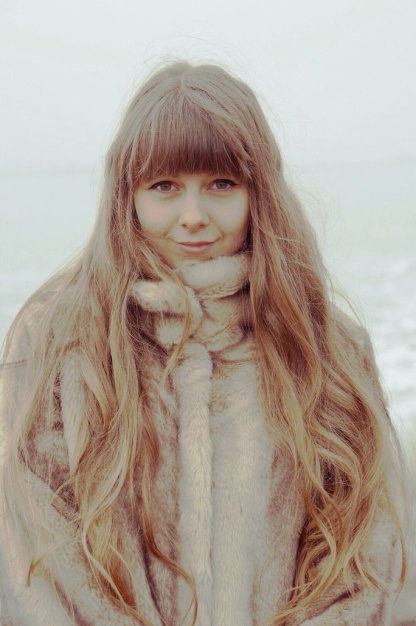 Город: Ростов-на-ДонуДата рождения: 20.06.1994 г.Семейное положение: не замужемКонтактная информация: e-mail: megalomaniaa@list.ru,  icq: 558305153, skype: megalomaniaa711.Образование2011-2015 гг.   Южный Федеральный Университет,  специальность «туризм»;2011-наст.вр. Донской Государственный Технический Университет, специальность «коммерческая реклама»;2014-наст.вр. Южный Федеральный Университет, специальность «переводчик».Иностранные языки и прочие навыкиАнглийский – Upper Intermediate (B2)Немецкий – Базовый уровень (A2)Пользователь программ: MS Office, Power Point, Excel, Adobe Photoshop CS4, Coral Draw.ПрочееХобби: иностранные языки, художественная литература, география, туризм, искусство и культура. Личные качества: исполнительность, ответственность, выполняю работу в срок. 